Об утверждении Порядка внесения изменений в распределение объемов субсидий местным бюджетам из областного бюджета между муниципальными образованиями Кировской области	В соответствии с абзацем третьим части 4 статьи 10 Закона Кировской области от 28.09.2007 № 163-ЗО «О межбюджетных отношениях в Кировской области» Правительство Кировской области ПОСТАНОВЛЯЕТ:	1. Утвердить Порядок внесения изменений в распределение объемов субсидий местным бюджетам из областного бюджета между муниципальными образованиями Кировской области согласно приложению. 	2. Настоящее постановление вступает в силу после его официального опубликования.Председатель ПравительстваКировской области    А.А. ЧуринПРАВИТЕЛЬСТВО КИРОВСКОЙ ОБЛАСТИПОСТАНОВЛЕНИЕПРАВИТЕЛЬСТВО КИРОВСКОЙ ОБЛАСТИПОСТАНОВЛЕНИЕПРАВИТЕЛЬСТВО КИРОВСКОЙ ОБЛАСТИПОСТАНОВЛЕНИЕПРАВИТЕЛЬСТВО КИРОВСКОЙ ОБЛАСТИПОСТАНОВЛЕНИЕПРАВИТЕЛЬСТВО КИРОВСКОЙ ОБЛАСТИПОСТАНОВЛЕНИЕ19.04.2022№161-Пг. Кировг. Кировг. Кировг. Киров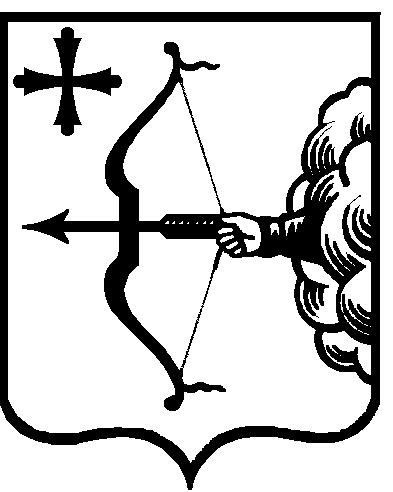 